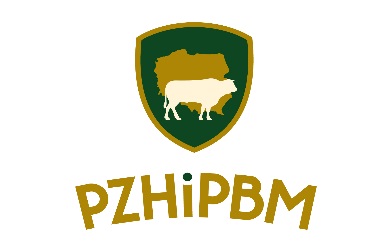 Zapytanie ofertowe nr 1/FPMW/2019 z dnia 28.01.2019 r.dotyczy zorganizowania i obsługi, cyklu 16 szkoleń(zapytanie dopuszcza oferty częściowe)Podstawa prawna:Rozporządzenie Ministra Rolnictwa i Rozwoju Wsi z dnia 26 czerwca 2017 r. w sprawie szczegółowych warunków i trybu udzielania wsparcia finansowego z funduszy promocji produktów rolno-spożywczych (Dz.U. z 2017 r. poz. 1351 z późn. zm.).I. ZAMAWIAJĄCYPolski Związek Hodowców i Producentów Bydła Mięsnego,ul. Rakowiecka 3202-532 WarszawaNIP: 527-20-04-291, REGON: 011639653, KRS: 0000100924II. OPIS PRZEDMIOTU ZAMÓWIENIAPrzedmiotem zamówienia jest organizacja i obsługa, cyklu 16 szkoleń na terenie całej Polski.Opis przedmiotu zamówienia stanowi załącznik nr 1 do niniejszego zapytania ofertowego.III. TERMIN WYKONANIA ZAMÓWIENIA13.02-4 04 2019 r.IV WARUNKI UDZIAŁU W POSTĘPOWANIU1. W postępowaniu mogą wziąć udział Wykonawcy, którzy złożą pisemne oświadczenie, iż: nie są w stanie upadłości, likwidacji itp.; 2. Oferent zobowiązany jest do złożenia oferty według wzoru stanowiącego załącznik nr 3 do niniejszego zapytania.3. Oferty nie spełniające warunków udziału w postepowaniu zostaną odrzucone i nie będą podlegać dalszej ocenie.Wzór oświadczenia stanowi załącznik nr 2 do niniejszego zapytania ofertowego.V. PRZESŁADNKI DO ODRZUCENIA OFERTYOferta zostanie odrzucona jeżeli:- jej treść nie odpowiada treści zapytania ofertowego- nie spełnia warunków udziału w postępowaniu- wykonawcą zadania jest osoba fizyczna, o której mowa w § 8 ust.3 rozporządzenia z dnia 26 czerwca 2017 r. w sprawie szczegółowych warunków i trybu udzielania wsparcia finansowego z funduszy promocjiproduktów rolno-spożywczych. Zgodnie z paragrafem 8 ust 3 Rozporządzenia Ministra Rolnictwa i Rozwoju Wsi z dnia 26 czerwca 2017 roku w sprawie szczegółowych warunków i trybu udzielenia wsparcia finansowego z funduszu promocji produktów rolno-spożywczych wykonawcą zadania przedstawionego w niniejszym zapytaniu ofertowym wykonawcą zadania nie może być osoba fizyczna, która:1.pełni funkcję członka komisji zarządzającej funduszu promocji;2.pełni funkcję członka organu zarządzającego lub nadzorczego podmiotu, któremu udzielono wsparcia;3.jest osobą upoważnioną do zaciągania zobowiązań w imieniu podmiotu, któremu udzielono wsparcia, lub osobą wykonującą w jego imieniu czynności związane z procedurą wyboru wykonawcy;4.pozostaje w związku małżeńskim, w stosunku pokrewieństwa lub powinowactwa w linii prostej, pokrewieństwa drugiego stopnia lub powinowactwa drugiego stopnia w linii bocznej lub w stosunku przysposobienia, opieki lub kurateli, z osobą pełniącą funkcje, o których mowa w pkt 1–3.- zostanie złożona po terminieVI. KRYTERIA WYBORU OFERTYZamawiający dokona wyboru najkorzystniejszej oferty w oparciu o kryteria:cena  - 80 %termin płatności – 20%W przypadku tego kryterium będzie brany pod uwagę termin płatności jaki zostanie zaproponowany za wykonane usługi. Termin płatności nie może być krótszy niż 14 dni.Ocena przyznania punktów wygląda następująco.Zaproponowany termin płatności 14 dni – 10 pktZaproponowany termin płatności 30 dni – 20 pktW przypadku zaproponowanego terminu płatności pomiędzy 14 a 29 dni liczba punktów zostanie przyznana jak za 14 dni. W przypadku zaproponowanego terminu płatności powyżej 30 dni, liczba punktów za to kryterium zostanie przyznana jak za 30 dni.Za najkorzystniejszą ofertę zostaną uznana oferta, która w wyniku oceny otrzyma największą liczbę punktów stanowiących sumę punktów za kryterium „cena” i kryterium „samodzielność”. Maksymalna ilość punktów, którą można osiągnąć – po przeliczeniu ilości punktów przyznanych za kryterium cena oraz  termin płatności, wynosi 100.Pc = C + TGdzie:Pc – punkty całkowite za kryterium cena i termin wykonania projektów;C – ilość punktów uzyskanych w kryterium cena;Y – przyznana ilość punktów w kryterium termin płatności.Brak wyraźnej deklaracji będzie skutkował przyznaniem 0 punktów w danym kryterium.VII. WYBÓR OFERTYPostępowanie prowadzone na drodze konkurencyjnego wyboru wykonawców może zostać zakończone bez wyboru oferty:kiedy wszystkie złożone oferty będą podlegać odrzuceniukiedy nie wpłynie żadna ofertabez podania przyczynyZamawiający zastrzega sobie prawo do niedokonania wyboru najkorzystniejszej oferty bezpodania przyczyny. Zamawiający ma prawo do zakończenia konkurencyjnego trybu wykonawców w każdym czasie bez wyboru jakiegokolwiek oferenta bez podania przyczyny. Zamawiający zastrzega sobie prawo do niedokonania wyboru najkorzystniejszej oferty bez wyboru wykonawcy, szczególnie w przypadku kiedy kwota zaproponowana przez potencjalnego Oferenta, przekracza tę którą Zamawiający zamierzał przeznaczyć na dane zadanie.Zamawiający zastrzega sobie prawo do zmiany terminu planowanego szkolenia.Oferentom nie przysługują wobec zamawiającego jakiekolwiek roszczenie z tego tytułu. Od podjętej decyzji nie przysługuje odwołanie. Wszelkie pisma składane przez Wykonawców mające charakter odwołań od rozstrzygnięć Zamawiający pozostawi bez rozpatrzenia.W przypadku, gdy wybór najkorzystniejszej oferty nie byłby możliwy z uwagi na fakt, że zostały złożone oferty o takiej samej cenie i warunkach, Zamawiający wezwie tych Oferentów, do złożenia w terminie minimum 3 dni ofert dodatkowych.Oferenci składając oferty dodatkowe, nie mogą oferować cen wyższych niż zaoferowane w złożonych wcześniej ofertach podstawowych.Z Oferentem zostanie zawarta umowa w formie pisemnej niezwłocznie po wyborze najkorzystniejszej oferty. Wszelkie zmiany umowy wymagają formy pisemnej pod rygorem nieważnościWybór oferty nastąpi 5 lutego 2019 r. w siedzibie Polskiego Związku Hodowców i Producentów Bydła Mięsnego w Warszawie ul Rakowiecka 32.VIII. WYMAGANE DOKUMENTYPodpisane oświadczenia stanowiące załącznik nr 2 do zapytanie ofertowegoPodpisany formularz ofertowy stanowiący załącznik nr 3 do zapytania ofertowegoZgoda na przetwarzanie danych osobowychIX. MIEJSCE ORAZ TERMIN SKŁADANIA OFERTZgodnie z Zasadami obsługi funduszy promocji produktów rolno-spożywczych termin na złożenie oferty nie może być krótszy niż 7 dni od dnia upublicznienia zapytania ofertowego na stronie internetowej, wysłania e-mailem lub daty doręczenia osobistego (potwierdzenie odbioru).Prosimy o przesłanie swojej oferty za pośrednictwem poczty tradycyjnej, elektronicznej (bydlo@bydlo.com.pl) lub osobiście na adres: ul. Rakowiecka 32 02-532 Warszawa do dnia              5 lutego 2019 r. do godz. 10.00W przypadku przesyłek pocztowych liczy się data wpływu do siedziby zamawiającego.X. INNE POSTANOWIENIATermin związania ofertą: 30 dniPostępowanie prowadzone jest w trybie konkurencyjnego wyboru wykonawców zgodnie z zasadami obsługi funduszu promocji produktów rolno-spożywczych stanowiących załącznik do Zarządzenia Nr 115/2019/Z Dyrektora Generalnego KOWRPostępowanie jest związane z realizacja zadania pt. „Hoduj z głową – szkolenia dla hodowców i producentów żywca wołowego”, które jest finansowane ze środków Funduszu Promocji Mięsa Wołowego.Niniejsze zaproszenia do składania ofert upubliczniono na stronie internetowej http://bydlo.com.pl/ w dniu 28. stycznia 2019 r.Zamawiający nie dopuszcza możliwości składania ofert wariantowych. Rozwiązania wariantowe nie będą rozpatrywaneZamawiający dopuszcza możliwości składnia ofert częściowych. Każdy Oferent ma prawo do złożenia jednej oferty na całość zadania.Zamawiający i Wykonawca przekazują sobie wszelkie pisma, zawiadomienia, informacje: pisemnie lub drogą elektroniczną.Zamawiający dopuszcza możliwość powierzenia części zamówienia podwykonawcom.Postępowanie prowadzi się w języku polskim.ZałącznikiOpis przedmiotu zamówieniaOświadczeniaFormularz ofertowyZgoda na przetwarzanie danych osobowychZałącznik nr 1 do zapytania ofertowegoNr 1/FPMW/2019z dnia 28 stycznia 2019 r.															Warszawa., dnia 28 stycznia 2019 r.OPIS PRZEDMIOTU ZAMÓWIENIAzamówienie dotyczy zorganizowania i obsługi cyklu 16 szkoleńCzęstochowa 13.02.2019 r.Zapewnienie sali z zapleczem multimedialnym (rzutnik, ekran, nagłośnienie, laptop) z przeznaczeniem dla 60 osób. Projekt i wykonanie zaproszeń dla 100 osób. Na zaproszeniach ma się znajdować min. informacja o miejscu i terminie szkolenia oraz informacja o sfinansowaniu projektu ze środków Funduszu Promocji Mięsa Wołowego.Zapewnienie serwisu kawowego dla 60 osób.Przygotowanie 20 szt. plakatów. Na plakatach ma się znajdować min. informacja o miejscu i terminie szkolenia oraz informacja o sfinansowania projektu ze środków Funduszu Promocji Mięsa Wołowego.Barzkowice 18.02.2019 r.Zapewnienie sali z zapleczem multimedialnym (rzutnik, ekran, nagłośnienie, laptop) z przeznaczeniem dla 110 osób. Projekt i wykonanie zaproszeń dla 110 osób. Na zaproszeniach ma się znajdować min. informacja o miejscu i terminie szkolenia oraz informacja o sfinansowaniu projektu ze środków Funduszu Promocji Mięsa Wołowego.Zapewnienie serwisu kawowego dla 110 osób.Przygotowanie 20 szt. plakatów. Na plakatach ma się znajdować min. informacja o miejscu i terminie szkolenia oraz informacja o sfinansowania projektu ze środków Funduszu Promocji Mięsa Wołowego.Lubań 19.02.2019 r.Zapewnienie sali z zapleczem multimedialnym (rzutnik, ekran, nagłośnienie, laptop) z przeznaczeniem dla 100 osób. Projekt i wykonanie zaproszeń dla 100 osób. Na zaproszeniach ma się znajdować min. informacja o miejscu i terminie szkolenia oraz informacja o sfinansowaniu projektu ze środków Funduszu Promocji Mięsa Wołowego.Zapewnienie serwisu kawowego dla 100 osób.Przygotowanie 20 szt. plakatów. Na plakatach ma się znajdować min. informacja o miejscu i terminie szkolenia oraz informacja o sfinansowania projektu ze środków Funduszu Promocji Mięsa Wołowego.Łosiów 20.02.2019 r.Zapewnienie sali z zapleczem multimedialnym (rzutnik, ekran, nagłośnienie, laptop) z przeznaczeniem dla 60 osób. Projekt i wykonanie zaproszeń dla 60 osób. Na zaproszeniach ma się znajdować min. informacja o miejscu i terminie szkolenia oraz informacja o sfinansowaniu projektu ze środków Funduszu Promocji Mięsa Wołowego.Zapewnienie serwisu kawowego dla 60 osób.Przygotowanie 20 szt. plakatów. Na plakatach ma się znajdować min. informacja o miejscu i terminie szkolenia oraz informacja o sfinansowania projektu ze środków Funduszu Promocji Mięsa Wołowego.Suchowola 27.02.2019 r.Zapewnienie sali z zapleczem multimedialnym (rzutnik, ekran, nagłośnienie, laptop) z przeznaczeniem dla 120 osób. Zapewnienie serwisu kawowego dla 120 osób.Przygotowanie 20 szt. plakatów. Na plakatach ma się znajdować min. informacja o miejscu i terminie szkolenia oraz informacja o sfinansowania projektu ze środków Funduszu Promocji Mięsa Wołowego.Olsztyn 28.02.2019 r.Zapewnienie sali z zapleczem multimedialnym (rzutnik, ekran, nagłośnienie, laptop) z przeznaczeniem dla 110 osób. Projekt i wykonanie zaproszeń dla 140 osób. Na zaproszeniach ma się znajdować min. informacja o miejscu i terminie szkolenia oraz informacja o sfinansowaniu projektu ze środków Funduszu Promocji Mięsa Wołowego.Zapewnienie serwisu kawowego dla 110 osób.Przygotowanie 20 szt. plakatów. Na plakatach ma się znajdować min. informacja o miejscu i terminie szkolenia oraz informacja o sfinansowania projektu ze środków Funduszu Promocji Mięsa Wołowego.Wrocław 06.03.2019 r. Zapewnienie sali z zapleczem multimedialnym (rzutnik, ekran, nagłośnienie, laptop) z przeznaczeniem dla 50 osób. Projekt i wykonanie zaproszeń dla 100 osób. Na zaproszeniach ma się znajdować min. informacja o miejscu i terminie szkolenia oraz informacja o sfinansowaniu projektu ze środków Funduszu Promocji Mięsa Wołowego.Zapewnienie serwisu kawowego dla 50 osób.Przygotowanie 20 szt. plakatów. Na plakatach ma się znajdować min. informacja o miejscu i terminie szkolenia oraz informacja o sfinansowania projektu ze środków Funduszu Promocji Mięsa Wołowego.Kalsk 07.03.2019 r.Zapewnienie sali z zapleczem multimedialnym (rzutnik, ekran, nagłośnienie, laptop) z przeznaczeniem dla 70 osób. Projekt i wykonanie zaproszeń dla 70 osób. Na zaproszeniach ma się znajdować min. informacja o miejscu i terminie szkolenia oraz informacja o sfinansowaniu projektu ze środków Funduszu Promocji Mięsa Wołowego.Zapewnienie serwisu kawowego dla 70 osób.Przygotowanie 20 szt. plakatów. Na plakatach ma się znajdować min. informacja o miejscu i terminie szkolenia oraz informacja o sfinansowania projektu ze środków Funduszu Promocji Mięsa Wołowego.Końskowola 11.03.2019 r.Zapewnienie sali z zapleczem multimedialnym (rzutnik, ekran, nagłośnienie, laptop) z przeznaczeniem dla 80 osób. Projekt i wykonanie zaproszeń dla 80 osób. Na zaproszeniach ma się znajdować min. informacja o miejscu i terminie szkolenia oraz informacja o sfinansowaniu projektu ze środków Funduszu Promocji Mięsa Wołowego.Zapewnienie serwisu kawowego dla 80 osób.Przygotowanie 20 szt. plakatów. Na plakatach ma się znajdować min. informacja o miejscu i terminie szkolenia oraz informacja o sfinansowania projektu ze środków Funduszu Promocji Mięsa Wołowego.Modliszewice 13.03.2019 r.Zapewnienie sali z zapleczem multimedialnym (rzutnik, ekran, nagłośnienie, laptop) z przeznaczeniem dla 60 osób. Projekt i wykonanie zaproszeń dla 60 osób. Na zaproszeniach ma się znajdować min. informacja o miejscu i terminie szkolenia oraz informacja o sfinansowaniu projektu ze środków Funduszu Promocji Mięsa Wołowego.Zapewnienie serwisu kawowego dla 60 osób.Przygotowanie 20 szt. plakatów. Na plakatach ma się znajdować min. informacja o miejscu i terminie szkolenia oraz informacja o sfinansowania projektu ze środków Funduszu Promocji Mięsa Wołowego.Płońsk 20.03.2019 r.Zapewnienie sali z zapleczem multimedialnym (rzutnik, ekran, nagłośnienie, laptop) z przeznaczeniem dla 90 osób. Projekt i wykonanie zaproszeń dla 90 osób. Na zaproszeniach ma się znajdować min. informacja o miejscu i terminie szkolenia oraz informacja o sfinansowaniu projektu ze środków Funduszu Promocji Mięsa Wołowego.Zapewnienie serwisu kawowego dla 90 osób.Przygotowanie 20 szt. plakatów. Na plakatach ma się znajdować min. informacja o miejscu i terminie szkolenia oraz informacja o sfinansowania projektu ze środków Funduszu Promocji Mięsa Wołowego.Minikowo 21.03.2019 r. Zapewnienie sali z zapleczem multimedialnym (rzutnik, ekran, nagłośnienie, laptop) z przeznaczeniem dla 80 osób. Projekt i wykonanie zaproszeń dla 70 osób. Na zaproszeniach ma się znajdować min. informacja o miejscu i terminie szkolenia oraz informacja o sfinansowaniu projektu ze środków Funduszu Promocji Mięsa Wołowego.Zapewnienie serwisu kawowego dla 80 osób.Przygotowanie 20 szt. plakatów. Na plakatach ma się znajdować min. informacja o miejscu i terminie szkolenia oraz informacja o sfinansowania projektu ze środków Funduszu Promocji Mięsa Wołowego.Bratoszewice 27.03.2019 r.Zapewnienie sali z zapleczem multimedialnym (rzutnik, ekran, nagłośnienie, laptop) z przeznaczeniem dla 60 osób. Projekt i wykonanie zaproszeń dla 30 osób. Na zaproszeniach ma się znajdować min. informacja o miejscu i terminie szkolenia oraz informacja o sfinansowaniu projektu ze środków Funduszu Promocji Mięsa Wołowego.Zapewnienie serwisu kawowego dla 60 osób.Przygotowanie 20 szt. plakatów. Na plakatach ma się znajdować min. informacja o miejscu i terminie szkolenia oraz informacja o sfinansowania projektu ze środków Funduszu Promocji Mięsa Wołowego.Sielinko 28.03.2019 r. Zapewnienie sali z zapleczem multimedialnym (rzutnik, ekran, nagłośnienie, laptop) z przeznaczeniem dla 80 osób. Projekt i wykonanie zaproszeń dla 80 osób. Na zaproszeniach ma się znajdować min. informacja o miejscu i terminie szkolenia oraz informacja o sfinansowaniu projektu ze środków Funduszu Promocji Mięsa Wołowego.Przygotowanie 20 szt. plakatów. Na plakatach ma się znajdować min. informacja o miejscu i terminie szkolenia oraz informacja o sfinansowania projektu ze środków Funduszu Promocji Mięsa Wołowego.Boguchwała 03.04.2019 r. Zapewnienie sali z zapleczem multimedialnym (rzutnik, ekran, nagłośnienie, laptop) z przeznaczeniem dla 70 osób. Projekt i wykonanie zaproszeń dla 70 osób. Na zaproszeniach ma się znajdować min. informacja o miejscu i terminie szkolenia oraz informacja o sfinansowaniu projektu ze środków Funduszu Promocji Mięsa Wołowego.Zapewnienie serwisu kawowego dla 70 osób.Przygotowanie 20 szt. plakatów. Na plakatach ma się znajdować min. informacja o miejscu i terminie szkolenia oraz informacja o sfinansowania projektu ze środków Funduszu Promocji Mięsa Wołowego.Karniowice 04.04.2019 r.Zapewnienie sali z zapleczem multimedialnym (rzutnik, ekran, nagłośnienie, laptop) z przeznaczeniem dla 50 osób. Projekt i wykonanie zaproszeń dla 50 osób. Na zaproszeniach ma się znajdować min. informacja o miejscu i terminie szkolenia oraz informacja o sfinansowaniu projektu ze środków Funduszu Promocji Mięsa Wołowego.Zapewnienie serwisu kawowego dla 50 osób.Przygotowanie 20 szt. plakatów. Na plakatach ma się znajdować min. informacja o miejscu i terminie szkolenia oraz informacja o sfinansowania projektu ze środków Funduszu Promocji Mięsa Wołowego.Załącznik nr 2 do zapytania ofertowegonr 1/FPMW/2019z dnia 28 stycznia 2019 r.	Warszawa, dnia 28 stycznia 2019 r.OŚWIADCZENIEDane oferenta:Nazwa:…………………………………………………………………………………………………………………Adres siedziby :……………………………………… …………………………………………………… ………..Telefon/ faks: …………………………………………. Adres e-mail: …………………………………………..NIP: …………………………………………………………. REGON: ……………………………………….Ja, niżej podpisany, oświadczam, że:nie jesteśmy w stanie upadłości, likwidacji, itp.przedstawiona oferta na towar lub usługę jest zgodna z opisem przedmiotu zamówieniaOświadczam ponadto, że zgodnie z § 8 ust 3 Rozporządzenia Ministra Rolnictwa i Rozwoju Wsi z dnia 26 czerwca 2017 roku w sprawie szczegółowych warunków i trybu udzielenia wsparcia finansowego z funduszu promocji produktów rolno-spożywczych nie jestem osobą fizyczną, którapełni funkcje członka komisji zarządzające funduszu promocji;pełni funkcje członka organu zarządzającego lub nadzorczego podmiotu, któremu udzielono wsparcia;jest upoważniona do zaciągania zobowiązań w imieniu podmiotu, któremu udzielono wsparcia lub osobą wykonująca w jego imieniu czynności związane z procedurą wyboru wykonawcy.pozostaje w związku małżeńskim, w stosunku pokrewieństwa lub powinowactwa w linii prostej, pokrewieństwa drugiego stopnia lub powinowactwa drugiego stopnia w linii bocznej lub w stosunku przysposobienia, opieki lub kurateli, z osobą pełniąca funkcje, o których mowa w pkt 1-3.  …………………………………….	Podpis i pieczęć OferentaZałącznik nr 3 do zapytania ofertowegonr 1/FPMW/2019z dnia 28 stycznia 2019 r.															Warszawa, dnia 28 stycznia 2019 r.………………………..Wykonawca………………………..Adres………………………..Nr telefonu, adres emailowy……………………….NIPPolski Związek Hodowców i Producentów Bydła Mięsnegoul Rakowiecka 3202-532 WarszawaFORMULARZ OFERTOWYW nawiązaniu do zapytania ofertowego nr 1/FPMW/2019  z dnia 28 stycznia 2019  dotyczącego zorganizowania i obsługi cyklu 16 szkoleń. w ramach realizacji projektu pt. „Hoduj z głową – szkolenia dla hodowców i producentów żywca wołowego” sfinansowanego ze środków Funduszu Promocji Mięsa Wołowego zobowiązujemy się wykonać ww. przedmiot zamówienia za:Składam ofertę na cały przedmiot zamówienia TAK/NIESkładam ofertę na część zamówienia oznaczoną cyfrą …………..ogółem cena brutto………………………… złsłownie:…………………......................................... złI.	Przygotowanie zaproszeń i plakatówcena brutto………………………… złsłownie:…………………......................................... złII.	Koszty wynajęcia salicena brutto………………………… złsłownie:…………………......................................... złIII.	Zapewnienie serwisu kawowegocena brutto………………………… złsłownie:…………………......................................... złOświadczam, że deklarowany termin płatności wynosi:...................... dniWykonawca oświadcza, iż wskazana w ofercie całkowita cena, jako cena ryczałtowa została prawidłowo skalkulowana i obejmuję wszelkie koszty realizacji zadania.Wykonawca oświadcza, ze akceptuje warunki udział w postępowaniu określonym w zapytaniu ofertowym i zobowiązuje się w przypadku wyboru tej oferty do zawarcia umowy w miejscu i terminie wyznaczonym przez Zamawiającego.Brak wyraźnej deklaracji będzie skutkował przyznaniem 0 punktów w danym kryterium.Osoba do kontaktu …………………… tel. …………………………..……………………………………….		podpis  i pieczęć OferentaZałącznik nr 4 do zapytania ofertowegonr 1/FPMW/2019z dnia 28 stycznia 2019 r.															Warszawa, dnia 28 stycznia 2019 r.OŚWIADCZENIE Zgodnie z art. 13 ust. 1 i 2 rozporządzenia Parlamentu Europejskiego i Rady UE 2016/679 z dnia 27 kwietnia 2016 r. w sprawie ochrony osób fizycznych w związku z przetwarzaniem danych osobowych i w sprawie swobodnego przepływu takich danych oraz uchylenia dyrektywy 95/46/WE…(Dz. Urz. UE L 119/1 z 4.5.2016 r.) zwanego dalej RODO, informuję, że:Administratorem Pani/Pana danych osobowych jest Polski Związek Hodowców i Producentów Bydła Mięsnego z siedzibą w Warszawie, ul. Rakowiecka 32;Pani/Pana dane osobowe przetwarzane będą w celu realizacji praw i obowiązków wynikających z uczestnictwa w postępowaniu konkursowym nr 1/FPMW/2019 oraz w trakcie przedstawienia dokumentacji do KOWR w celu weryfikacji poprawności przeprowadzenia postępowania;Odbiorcą Pani/Pana danych osobowych będzie Polski Związek Hodowców i Producentów Bydła Mięsnego z siedzibą w Warszawie, ul. Rakowiecka 32;Pani/Pana dane osobowe będą przechowywane przez okres postępowania konkursowego, realizacji zadania, o którym mowa w postępowaniu konkursowym 1/FPMW/2019, o ile Pan/Pani zostanie wyłoniona/y w tym postepowaniu jako wykonawca zadania oraz w trakcie przedstawienia dokumentacji do KOWR w celu weryfikacji poprawności przeprowadzenia postępowania oraz w obowiązkowym okresie przechowywania dokumentacji związanej z realizacją zadań finansowanych z Funduszu Promocji mięsa Wołowego.Posiada Pani/Pan  prawo dostępu do treści swoich danych oraz prawo ich sprostowania, usunięcia, ograniczenia przetwarzania, prawo do przenoszenia danych, prawo wniesienia sprzeciwu, prawo do cofnięcia zgody w dowolnym momencie bez wpływu na zgodność z prawem przetwarzania, którego dokonano na podstawie zgody przed jej cofnięciem;Ma Pani/Pan prawo wniesienia skargi do Prezesa urzędu Ochrony Danych Osobowych, gdy uzna Pani/Pan, ze przetwarzanie danych osobowych Pani/Pana dotyczących narusza przepisy RODO;Podanie przez Panią/Pana danych osobowych jest wymogiem ustawowym; ich nieprzekazanie uniemożliwi udział Pana/Pani oferty w postępowaniu konkursowym 42/FPMW/2018 oraz  zawarciu umowy na realizację zadania, o którym w tym postepowaniu mowa, o ile Pani/Pana oferta zostanie w jego toku wyłoniona.Imię i Nazwisko/Nazwa Podmiotu      ……………………………………….                                                   ……………………………………….                                                   Podpis 